وضعية انطلاق (02):قصد إتمام ملف مشروع انجاز ملاعب لكرة السلة بإحدى الولايات طلبت المصالح المختصة من أحد مهندسيها تصميم مخطط يتناسب مع جميع الفئات: أكابر، أواسط وأصاغر فأنجز المخطط التالي: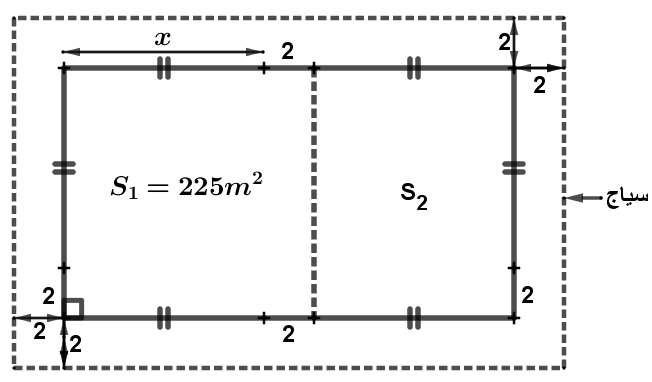 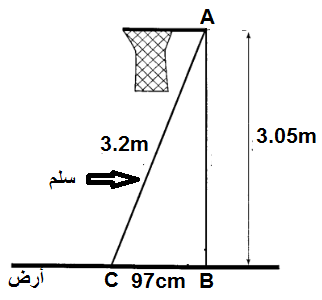 الجزء الثاني:من أجل تثبيت السلة تم استعمال سلم كما هو موضح في الشكل:1) أثبت أن الذراع [AB] عمودي على سطح الأرض ( النتائج مقربة إلى:  )2) أحسب قيس الزاوية المشكلة بين السلم وسطح الأرض( مدور إلى الدرجة)Belhocine : https://prof27math.weebly.com/